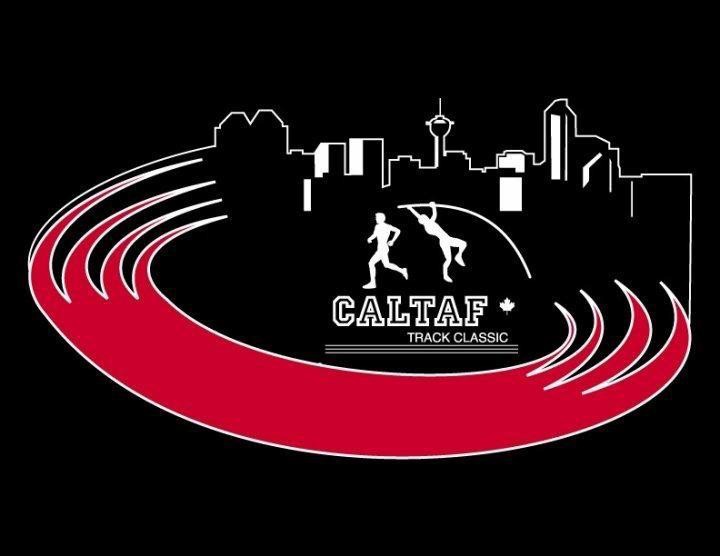 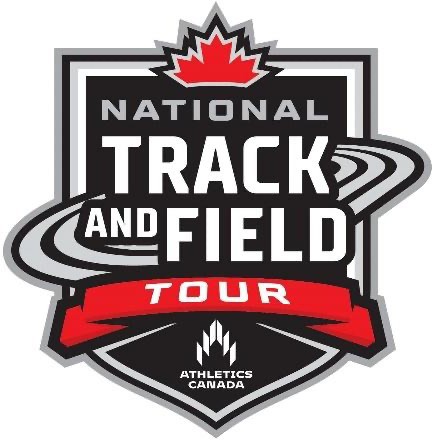 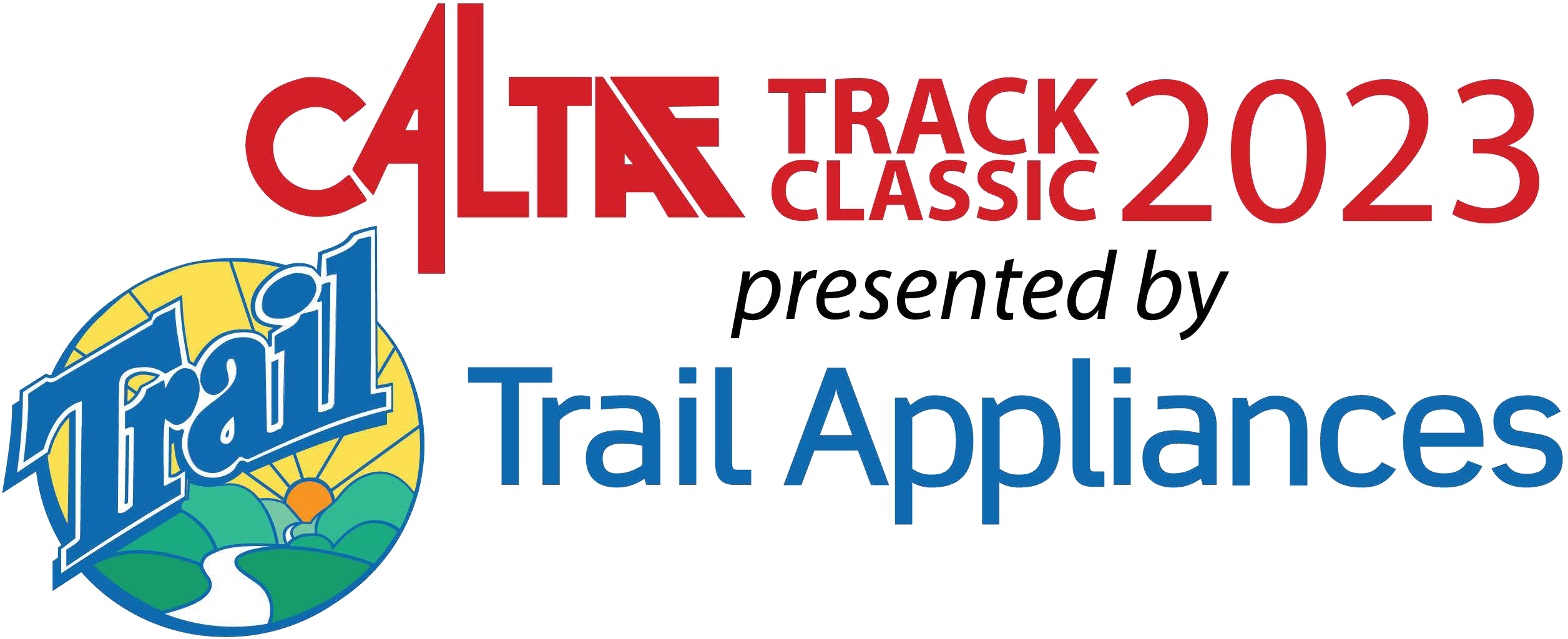 2023 CALTAF Track ClassicJune 16 - 18, 2023 Open & “E” Meet Alberta Legion TrialsDocument Updated May 28, 2023Hosted ByFoothills Athletic Park – Calgary, ABSanctioned ByCALTAF Athletic Association	Athletics Canada and Athletics AlbertaAthletics Canada - National Track & Field TourEntry FeesIndividual Events U16 and older: $30.00 per event. U14 - $20.00 per eventMulti Event U10, U12 - $15.00 per event Open Women Heptathlon $75PLEASE NOTE THAT DUE TO A MATH 20 DIPLOMA EXAM ON FRIDAY, JUNE 16, WE HAVE MOVED THE U 18 MEN AND WOMEN 200M HEATS TO 8:00 PM WITH THE FINAL ON SUNDAY AT 3:45Enter on Trackie.com.Covid RegulationsWe will be requesting that all athletes, coaches, officials, volunteers, and spectators abide by the Social Spacing rule. If you feel safer wearing a mask, then that is your choice. Please be considerate of others and their right to safety when moving around the track or in the stands.All warm-ups will be done in the track area (as long as not interfering with the events on the track) and surrounding parking lots and green spaces. The soccer fields will not be available.Spectators. At this point spectators will be allowed into the stands to watch the meet. We are asking that they do their own social spacing while watching.Safety first for all.Prizes for the HP MeetPrizes will be determined by World Athletics scoring tables and will be presented to both the top 6 male and female overall winners.1st place - $600 cash2nd place - $400 cash3rd place - $250 Cash4th place - $100 + $50 Strides Gift Card5th place - $50 + $50 Strides Gift Card6th place - $50 + Strides $50 Gift CardExpression of interest form for HP athletes. Please fill in the form HERE if you are interested in being considered for the HP events at the Caltaf Classic.All CAPP athletes will receive free entry into the HP events. If a CAPP athlete would like another chance to run a 200, they must enter and pay the normal registration fee for the open event. The HP 200 on Sunday will also be free to CAPP athletes. Results in the HP events will be considered for the overall prize money for the series and only HP events will be eligible for points towards world    rankings. There will be no refunds for open events.If a heat or flight of an HP event is not filled by CAPP athletes, the fastest athletes in the Open event will be offered the opportunity participate in the HP event and will therefore be eligible for prize money.Invitational Sponsored EventsLast year the Following Canadian Olympian decided to sponsor their events for the 2022 Caltaf Classic. They helped to creating a Legacy to their success in representing our country and to promote future Olympians. There was a $250 prize for the Top Male and Top Female in the following Open eventsAge Group performed on the Senior spec’s. The term Open will mean that all the results will be considered for the sponsorship.DOUG KYLE OPEN MEN 5000M TOP PERFORMER ($250)Doug competed in the1956 Melbourne Game in the 5000m and 10000m 1960 Rome Games in the 5000m and 10000m Doug is the Co-founder of CaltafMARCO AROP OPEN WOMEN & MEN 800M TOP PERFORMER ($250)Marco competed in the 800m in 2021 in Tokyo.CAROL KYLE OPEN WOMENS HIGH JUMP TOP PERFORMER ($250)Carol won the Canadian Open Women’s High Jump in 1954 at the age of 18. Carol is the Co-founder of CaltafCHRISTINE LAVERTY OPEN WOMEN 1500M TOP PERFORMER ($250)Christine held the Quebec Provincial Record for 5 years in this event as a U16 athlete. Competed for Quebec in France in the Espoir exchange Meet in 1969.SOLOMON SSENYANGE OPEN MEN 1500M TOP PERFORMER ($250)University Sports Champion at U of A in the 4 x 800m and T&F Team in 2001 Ran in Alberta Track and Field scene from 2000 – 2004TYLER CHRISTOPHER OPEN WOMEN & MEN 400M TOP 3 FASTEST TOP PERFORMANCES (1ST - $250, 2ND -$150, 3RD $100)Tyler competed in the 400 and 4 X 400m relay in the 2008 Beijing OlympicsANGELA WHYTE OPEN WOMEN 100M HURDLES TOP PERFORMERAngela competed in the 2004 Athens, 2008 Beijing and 2016 Rio Olympics in the Women’s Hurdles and then the Heptathlon2023 Sponsored EventsPREMIER HIGH PERFORMANCE EVENT FRIENDS OF CALTAF - MEN & WOMEN HP 100M(1ST - $500, 2ND -$250, 3RD $100)FIDDLER'S GREEN LANDSCAPING INC – MEN HP 200M TOP PERFORMER ($250)CHRISTINE LAVERTY OPEN WOMEN 200M HP TOP PERFORMER ($250)Christine held the Quebec Provincial Record for 5 years in THE 1500 as a U16 athlete. Competed for Quebec in France in the Espoir exchange Meet in 1969. Competed in the first Canada Summer Games in 1969.TYLER CHRISTOPHER OPEN WOMEN & MEN HP 400M TOP 3 FASTEST TOP PERFORMANCES (1ST - $500, 2ND -$150, 3RD $100)Tyler competed in the 400 and 4 X 400m relay in the 2008 Beijing OlympicsMARCO AROP OPEN WOMEN & MEN 800M HP TOP 3 FASTEST TOP PERFORMANCES (1ST - $250, 2ND -$150, 3RD $100)Marco competed in the 800m in 2021 in Tokyo and was 3rd in Eugene 2022 at the World Championships.MARCO AROP OPEN WOMEN & MEN 1500M TOP PERFORMER ($250)DEAUSY FAMILY -WOMEN & MEN 400M HURDLES HP TOP PERFORMERS ($250)FIDDLER'S GREEN LANDSCAPING INC – WOMEN & MEN LONG JUMP HP TOP PERFORMERS ($250) BOOKS BETWEEN FRIENDS OPEN WOMEN & MEN SHOT PUT TOP PERFORMER ($250)BOOKS BETWEEN FRIENDS OPEN WOMEN & MEN HAMMER TOP PERFORMER ($250) BOOKS BETWEEN FRIENDS OPEN WOMEN & MEN JAVELIN HP TOP PERFORMER ($250) BOOKS BETWEEN FRIENDS OPEN WOMEN & MEN DISCUS TOP PERFORMER ($250) WEBER FAMILY HP MEN’S POLE VAULT TOP PERFORMER ($250)MURTADA SHAW HP WOMEN’S POLE VAULT TOP PERFORMER ($250)Annual Sunday Father’s Day - Race for GoldThis year we will host the Race for Gold on the actual Father’s Day. This is an annual event where fathers and their children “race” down the track for a chance to win a gold coin (value $400), donated by Caltaf. Each participating family will receive a ticket and at the completion of all the racers, a draw will decide the actual winner. You do not need to be a superstar to compete. This is the one race for fun all weekend…Location/FacilityFoothills Athletic Park - 2424 University Dr. NW. Calgary, ABRegistration PackagesWill be available at the registration desk at the track starting at 4pm on Friday June 16, 202Eligibility for the CompetitionAll athletes must be registered with Athletics Alberta / Canada.Age CategoriesU10: born 2014 or 2015U12: born 2012 or 2013U14: born 2010 or 2011U16: born 2008 or 2009U18: born 2006 or 2007U20: born 2004 or 2005OpenMastersContact infoGeneral InquiriesChristine Laverty - christine.diane.laverty@gmail.com - 403-921-5559Entry InformationJolene Dressler - Momfirst_2000@yahoo.com - 403-286-1318Entry DeadlineEntries must be received by 6:00PM Friday June 9, 2023. Late entries, if accepted, will be charged double.No refunds will be provided for scratches after the above registration deadline. Acceptance into the Meet and the Performance lists will be created and posted on Monday June 12, 2023. The Entry Sheet as provided may be found on caltaf.com. Entries will be completed on Trackie. Track link will be posted shortly. Para athletes, please email momfirst_2000@yahoo.com with your entries. Please include your category.HP Invitational Events – CAPP ATHLETES PLEASE FILL IN THE LINKED INTEREST FORM TO BE CONSIDERED FOR THE HP EVENTS.Empty lanes for the HP events will be filled at the discretion of the Meet Director.AccommodationsAloft Calgary	AloftBest Western Village Park Inn -	Best Western Village Park InnUniversity of Calgary	University of CalgaryCheck-in ProcedureTrack event athletes must check in at the marshaling tent (at the start of the 100m) 30 min before the scheduled time of their race/event. It is then the athlete’s responsibility to be at the starting line or at the event 10 minutes before their scheduled race/competition time (Schedule for movement to events will be posted in the marshaling area. You cannot check in at the start line. If you miss the check in at the tent, you will not race or compete. Please ensure you follow this procedure.Field event athletes must check in at their event at least 40 min prior to the start of the event and Pole Vault one hour before their event.General Meet InformationSpikes are to be no longer than 6mm in length and pyramid only.All COMPETITION SHOES MUST BE APPROVED BY WORLD ATHLETICS.Athletes agree to abide by the World Athletics Rule (TR5) which concerns the use of shoes during an athletics competition and puts a sole height limit of 25mm on all shoes worn in track events of 800m and above in distance (including Steeplechase). For clarity: The rule does not prevent a road running shoe from being worn on the track but a 30mm or 40mm road running shoe cannot be worn for track events because of the 25mm limit. You are encouraged to reference the World Athletics Shoe Compliance List. This will help speed up the check-in process at the event and ensure that you arrive at the competition venue with approved competition shoes.All athletes must wear proper competition uniforms.ISTMassageMassage will be available on Saturday June 17 and Sunday June 18 at the track. Please drop by the tent to make an appointment. Our massage therapists will follow the current COVID-1 Protocols.MedicalA First Responder will be on site and the Foothills Hospital is 1.2 KM from the track.AwardsMedals will be awarded to the top three finishers in all events.ResultsLive results will be available on the Calgary Track Council websiteMeet Schedule and Performance List will be posted at caltaf.comFor master athletes – if an event is not offered as a master’s event, you will compete in the U16/Open categoryTrack Event Offerings Open MeetField Event OfferingsWomen’s Open Heptathlon: New for 2023 – Entry Fee $75U10/U12 Multi-Event Information:NOTE: Athletes DO NOT choose their events. They show up for the start of the first event each day and stay with their group until their meet is over. Order of events are listed, but a schedule will not be posted (other than the start time for the first event). Athletes may choose not to do all events in the multi scenario but that will mean they are not part of the all around awards.U10: Saturday: 60m, Standing LJ, Turbo Jav	Sunday: LJ, SP, 600m U12:  Saturday: 80m, Standing LJ, Turbo Jav	Sunday: LJ, SP, 800mMedals for 1st-3rd overall and ribbons in each event.Scores will be kept for each event - 1st=10pts, 2nd=9pts, 3rd=8pts, 4th = 7pts, etc.Technical Speciﬁcations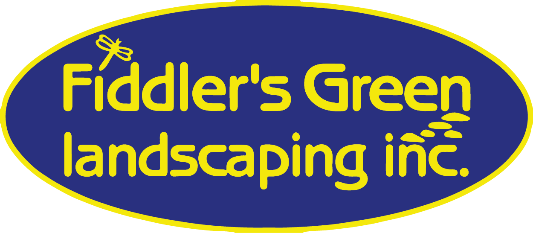 All specifications will follow Athletics Alberta Outdoor specifications.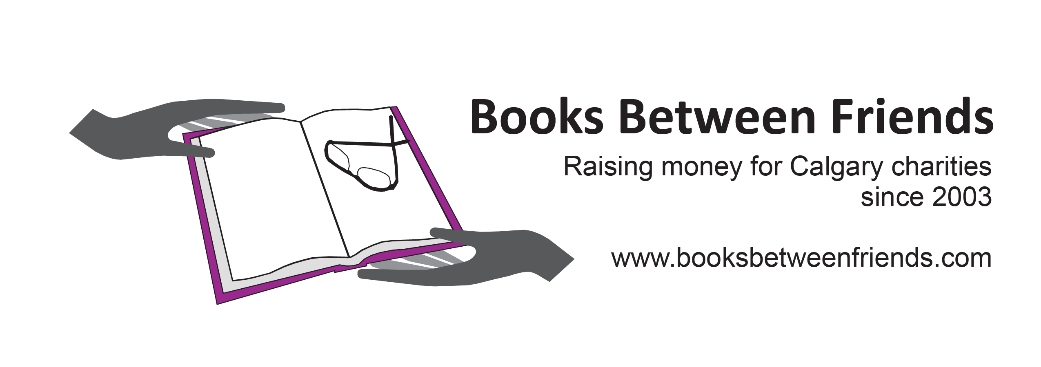 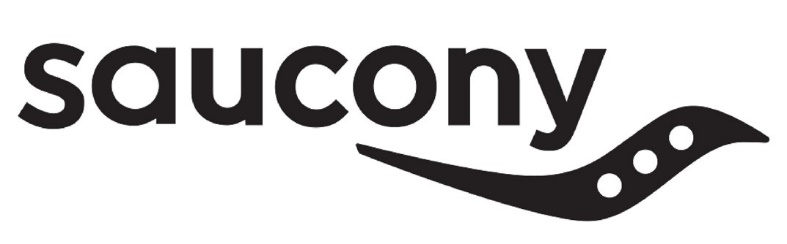 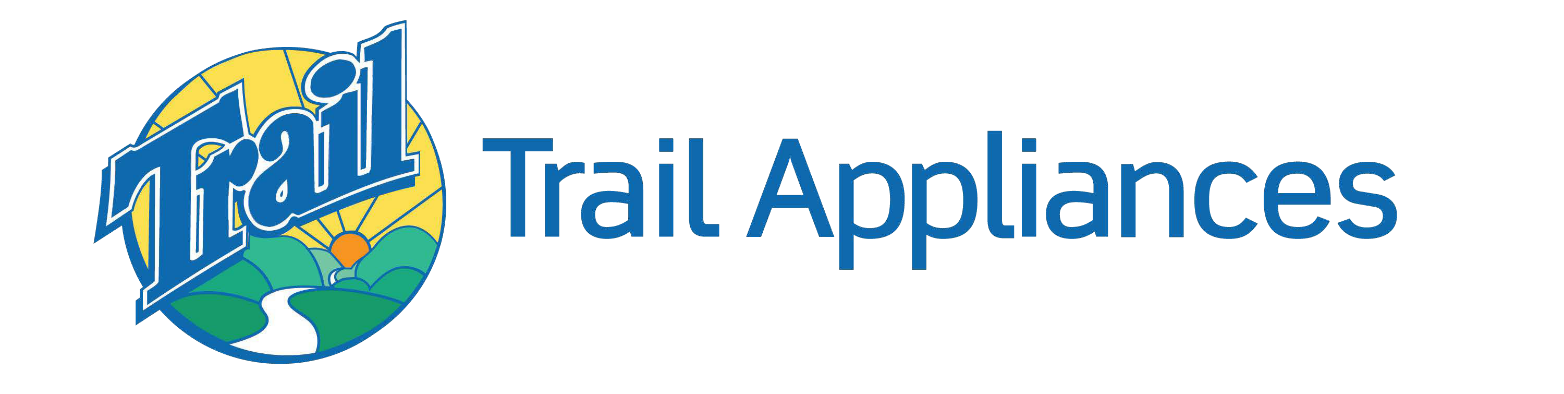 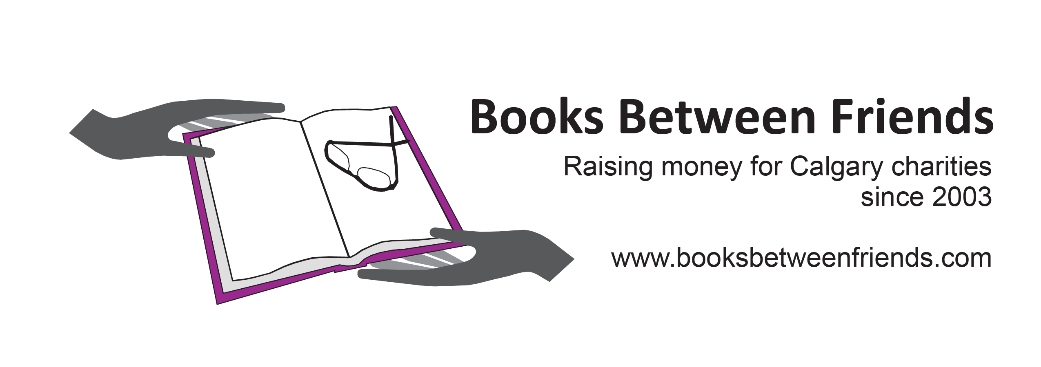 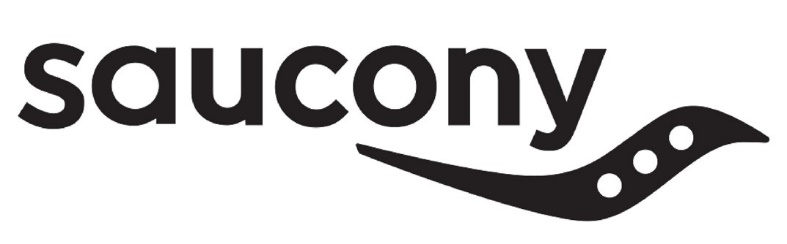 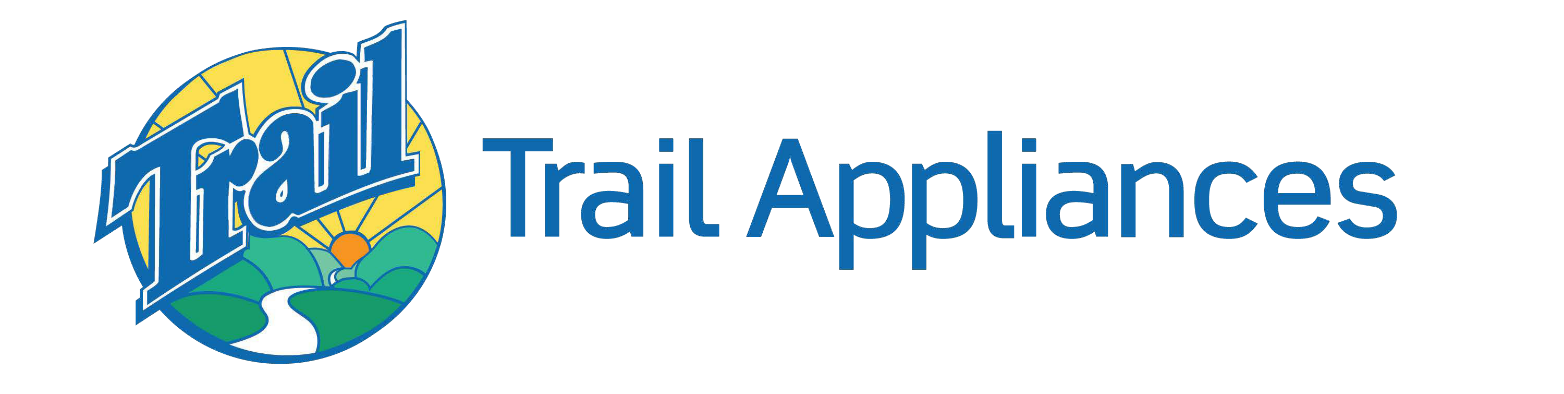 MenWomen80HU14U 14, U16, Masters100HU16U18, Open, HP Invite110HU18, Master, Open, U20200HU16U16400HU18, Open, HP InviteU18, Open, HP Invite60mU 10U1080mU 12, U 14U 12, U14100Wheelchair, U16, U18, Open, Para, Master,HP InviteWheelchair, U16, U18, Open, Para/ Master,HP Invite200U14, U16, U18, Open, MasterHP InviteU14, U16, U18, Open, Master,HP Invite300U16U16400U18, Open, HP InviteU18, Open, HP Invite600U10U10800U12, U14, U16, U18, Masters Open, HP InviteU12, U14, U16, U18, Master Open, HPInvite1200U14, U16U14, U161500U18, OpenU18, Open2000U16U163000U18U185000OpenOpen1500 SCU16U162000 SCU18U183000 SCOpenOpenRacewalk – 1500U16U16Racewalk – 3000U18, Open, MasterU18, Open, MasterMenWomenShot PutU10, U12, U14, U16, U18, U20, Open,Para Seated, MasterU10, U12, U14, U16, U18, Open, ParaSeated, MasterJavelinU10, U12,U16, U18, U20, Open, HPInvite Para Seated, MasterU10, U12, U 16, U18, Open, HPInvite Para Seated, MasterHammerU16, U18, U20, Open, MasterU16, U18, Open. Master, HP InviteDiscusU14, U16, U18, U20, Open, HP ParaSeated, Master, HP InviteU14, U16, U18, Open, HP Para Seated, MasterStanding Long JumpU10, U12U10, U12Long JumpU10, U12, U14, U16, U18, Para, Open,Master, HP InviteU10, U12, U14, U16, U18, Open, Master,Para, HP InviteHigh JumpU14, U16, U18, Open, MasterU14, U16, U18, Open, MasterTriple JumpU16, U18, OpenU16, U18, Open, Master, HP InvitePole VaultU18, Open, HP InviteU18, Open, HP Invite